Einfache Malaufgaben	zu ZB 52															AB21 A  	Trage die Ergebnisse ein. A Wie ändern sich die Ergebnisse?________________________________________________________________________________________________________________________________________________________________________________________________________________________________________________________________________________1 C     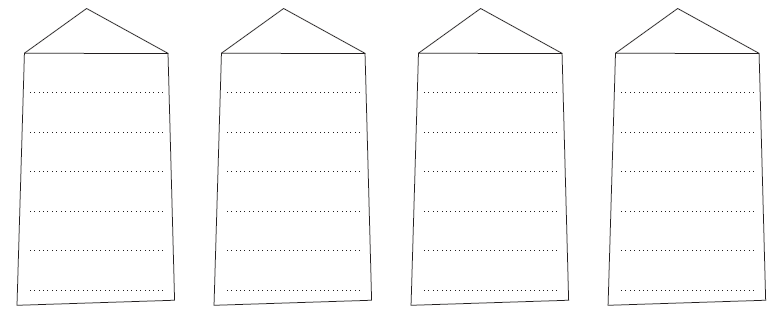 2 B     